.Start on Lyrics[1-8]    Walk Walk, Rock and Cross, Rock Recover, Sailor 1/2 Turn[9-16]  Cross Step Back and Cross Step Back, Triple 1/2 Turn, Rock Recover[17-24] Touch Right Side, Touch Left Side, Big Step Right, Drag Left, Twist to Right, Hitch Leftx2[25-32]  Side Behind Together, Rock Recover,3/4 Turn[33-40]  Step Lock, Rock Recover, 3/4 Turn[41-48] Walk Walk Rock 1/4 Cross, Step back 1/4 Turn, Step 1/2 Turn, 1/4 Triple TurnBegin dance again***RESTART***On the first wall you dance through count 32 then restart ( Facing 3 o' Clock)On the 2nd Wall you dance through count 40 then restart (facing 9 o' Clock)The remainder of the dance alternates between the verse which is the entire 48 counts and chorus which is 40 countsExample:1. 32 Count2. 403. 484. 405. 486. 407. 488. 409. 48Choreographer Contact Information:Will Craig |empiredance@aol.com | www.willsempireofdance.comAddress: 7201 Gilead Rd Huntersville, NC 28078 | Phone: 704-226-8007WorldWide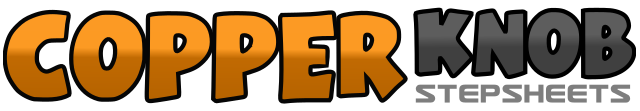 .......Count:48Wall:4Level:Intermediate.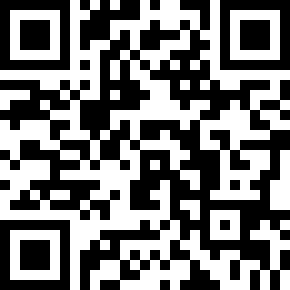 Choreographer:Will Craig (USA) - December 2011Will Craig (USA) - December 2011Will Craig (USA) - December 2011Will Craig (USA) - December 2011Will Craig (USA) - December 2011.Music:International Love (feat. Chris Brown) - PitbullInternational Love (feat. Chris Brown) - PitbullInternational Love (feat. Chris Brown) - PitbullInternational Love (feat. Chris Brown) - PitbullInternational Love (feat. Chris Brown) - Pitbull........1, 2&Walk forward right, Walk forward left, Rock right foot out to right side3, 4Recover weight onto left foot, Cross right foot over left5, 6Rock left foot out to left side, Recover weight onto right foot7&8Step left foot behind right foot while starting 1/2 turn left, Bring right foot next to left, Step left foot forward while finishing 1/2 turn (facing 6 o' Clock)1, 2&Cross right foot over left, Step back on the left foot, Bring right foot next to left3, 4Cross left foot over right, Step back on the right foot5&6Make 1/2 turn over left shoulder stepping left foot to left side, Bring right foot next to left, Step left foot to left side (facing 12 o' Clock)7, 8Rock right foot across left foot, recover weight onto left foot1&2&Touch right foot to right side, Bring right foot to left, Touch left foot to left side, Bring left foot next to right3 ,4Take a big step to right side with right foot, Drag left foot next to right5&6&Moving to the right side start twisting your heels to the right side, Twist toes to the right side, Twist heels to the right side, Twist toes to right side ending with weight on the right foot7&8Hitch up left leg, Bring leg down, Hitch up left leg again1, 2&Step left foot to left side, Step right foot behind left foot, Step left foot next to right3, 4Rock right foot across left, Recover weight onto left foot5, 6Make a 1/4 turn to the left step back onto the right foot, Make a 1/4 turn left step forward onto left foot7, 8Make a 1/4 turn left stepping back onto right foot, Step left foot together (facing 3 o' Clock)1, 2Step right foot forward, Lock left foot behind right3, 4Rock forward onto the right foot, Recover weight back onto left5, 6Make a 1/4 turn to the left step back onto the right foot, Make a 1/4 turn left step forward onto left foot7, 8Make a 1/4 turn left stepping back onto right foot, Step left foot together (facing 6 o' Clock)1, 2Walk Right, Walk Left3&4Rock right foot forward, Recover weight to left while making 1/4 turn left, Cross right foot over left5, 6Step left foot back while making a 1/4 turn right, Step right foot forward while making 1/2 turn right7&8Make 1/4 turn right stepping left foot to left side, Bring right foot to left, Step left foot to left side (Facing 3 o Clock)